El siguiente es el documento presentado por el Magistrado Ponente que sirvió de base para proferir la providencia dentro del presente proceso.El contenido total y fiel de la decisión debe ser verificado en la Secretaría de esta Sala.Providencia:	Sentencia  – 1ª instancia – 22 de noviembre de 2017Proceso:    	Acción de Tutela – Declara improcedente la acciónRadicación Nro. :			2017-01246-00Accionante: 	 UNER AUGUSTO BECERRA LARGOAccionado:	JUZGADO TERCERO CIVIL DEL CIRCUITO DE PEREIRAMagistrado Ponente: 	DUBERNEY GRISALES HERRERATemas: 	DEBIDO PROCESO / TUTELA CONTRA PROVIDENCIA JUDICIAL / CARÁCTER RESIDUAL DE LA ACCIÓN DE TUTELA / AUSENCIA DE INMEDIATEZ / IMPROCEDENCIA. [L]a acción de tutela debe interponerse dentro de un término razonable y cercano a la circunstancia que ha causado la amenaza o vulneración de los derechos fundamentales respecto de los cuales se reclama la protección constitucional. De  acuerdo  al  material  probatorio  el  Juzgado  Civil  del Circuito de Santa Rosa de Cabal, R., con decisión del 26-11-2015, rechazó la acción popular por carecer de competencia (Folio 2, disco compacto visible a folio 20, este cuaderno); formuladas reposiciones, se mantuvo incólume con autos del 04-12-2015 (Folio 4 (Sic), 4 y 5, disco compacto ibídem); seguidamente, fue repartida al Juzgado Tercero Civil del Circuito de Pereira que la admitió con providencia del 24-02-2016, notificada con fijación en el estado del 26-02-2016 (Folios 9 y 10, disco compacto ib.), sin ser recurrida. De acuerdo con lo expuesto, es evidente que el presente amparo carece del presupuesto de la inmediatez, en razón a que su interposición (09-11-2017) desborda el plazo fijado por la jurisprudencia (Seis meses), como tiempo razonable, ya que han transcurrido, aproximadamente, un año (1) y nueve (9) meses, desde la última actuación reseñada. En este  asunto es inviable flexibilizar la aplicación de este principio,  puesto que el actor no alegó ni probó, que medió causa alguna de fuerza mayor o caso fortuito que impidiera gestionar su defensa a través de esta acción con mayor celeridad sin desconocer la inmediatez. Tampoco arguyó y menos acreditó que fuera una persona que requiera de protección reforzada.
REPUBLICA DE COLOMBIA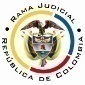 RAMA JUDICIAL DEL PODER PÚBLICOTRIBUNAL SUPERIOR DEL DISTRITO JUDICIALSALA DE DECISIÓN CIVIL –FAMILIA – DISTRITO DE PEREIRADEPARTAMENTO DE RISARALDA		Asunto			: Sentencia de tutela en primera instanciaAccionante		: Uner Augusto Becerra LargoAccionado (s)		: Juzgado Tercero Civil del Circuito de Pereira Vinculado (s)		: Defensoría del Pueblo, Regional Risaralda y otrosRadicación		: 2017-01246-00 (Interna 1246)		Temas			: Procedibilidad – Inmediatez 		Magistrado Ponente	: Duberney Grisales HerreraActa número		: 657 de 22-11-2017PEREIRA, R. VEINTIDÓS (22) DE NOVIEMBRE DE DOS MIL DICIESIETE (2017).EL ASUNTO POR DECIDIRLa acción constitucional referida, adelantadas las debidas actuaciones con el trámite preferente y sumario, sin que se evidencien causales de nulidad que la invalide.LA SÍNTESIS FÁCTICAExpresó el actor promovió la acción popular No.2016-00018-00 ante el Juzgado Civil del Circuito de Santa Rosa de Cabal, R., de conformidad con el artículo 16, Ley 472, pero se declaró incompetente y remitió el expediente a los juzgados del circuito de esta municipalidad, a pesar de que le está vedada la posibilidad de proponer conflicto de competencia porque no es parte (La anterior descripción se infiere de los hechos y pretensiones de la acción) (Folios 1 y 2, este cuaderno). LOS DERECHOS INVOCADOSEl debido proceso, las garantías procesales, Carta Iberoamericana de usuarios de justicia y los artículos 13 y 83 de la CP (Folio 2, este cuaderno).LA PETICIÓN DE PROTECCIÓNPretende que se ordene al accionado (i) Remitir el expediente al Juzgado Civil del Circuito de Santa Rosa de Cabal, R., para que asuma su conocimiento; (ii) Brindar seguridad jurídica; y, (iii) Agregar copia de la tutela a la acción popular; adicionalmente a esta Corporación (i) Valorar la decisión de tutela radicada al No.2016-00727-00 (Folios 1 y 2, este cuaderno).EL RESUMEN DE LA CRÓNICA PROCESALEn reparto ordinario del 09-11-2017 se asignó a este Despacho la acción de tutela, con auto del 10-11-2017 se admitió, se ordenó vincular a quienes se estimó conveniente y se dispuso notificar a la partes, entre otros ordenamientos (Folios 9, ibídem). Fueron debidamente enterados los extremos de la acción (Folios 10 a 13, ibídem). Contestaron el Juzgado Civil del Circuito de Santa Rosa de Cabal, R. (Folios 14 a 18, ibídem), la Alcaldía de Pereira (Folios 21 y 22, ib.), y la Procuraduría General de la Nación, Regional Risaralda (En adelante PGNR) (Folio 30, Ib.). El Juzgado accionado arrimó la documentación requerida (Folios 19 y 20, ib.).LA SINOPSIS DE LAS RESPUESTASLa Alcaldía de Pereira y la PGNR, adujeron que la situación alegada es ajena a sus funciones, y que es al Juzgado accionado al que le corresponde tramitar la acción popular y tomar las decisiones respectivas, por lo tanto, no se les puede imputar responsabilidad alguna. Solicitaron su desvinculación (Folios 21, 22 y 30, ib.); El Juzgado Civil del Circuito de Santa Rosa de Cabal, R., informó que el asunto radicado al No.2016-00018-00 no es una acción popular sino una adopción (Folio 14, ib.).     LA FUNDAMENTACIÓN JURÍDICA PARA DECIDIRLa competencia. Este Tribunal es competente para conocer la acción en razón a que es el superior jerárquico del Juzgado Tercero Civil del Circuito de Pereira.El problema jurídico a resolver. ¿El Juzgado ha vulnerado o amenazado los derechos fundamentales del accionante, según lo expuesto en el escrito de tutela?   Los presupuestos generales de procedenciaLa legitimación en la causa. Se cumple la legitimación por activa dado que el accionante promovió la acción popular en la que se reprocha la falta al debido proceso. Y por pasiva, lo es el Despacho Judicial accionado, al ser la autoridad judicial que conoce el juicio.Las sub-reglas de análisis en la procedibilidad frente a decisiones judicialesDesde la sentencia C-543  de  1992,  que examinó en constitucionalidad, los artículos 11, 12 y 40 del Decreto 2591 de 1991, declarados ajustados a la Carta, inicia la línea jurisprudencial en torno a la tutela contra providencias judiciales, que ha evolucionado hasta una re-definición dogmática entre 2003 y 2005, básicamente sustituyó la expresión “vías de hecho” por la de “causales genéricas de procedibilidad” y ensanchó las causales especiales, pasando de cuatro (4) a ocho (8).  En el mismo sentido Quiroga Natale.Ahora, en frente del examen que se reclama en sede constitucional, resulta de mayúscula trascendencia, precisar que se trata de un juicio de validez y no de corrección, lo que evidencia que son dos planos de estudio diversos, entonces, mal puede mutarse en constitucional lo que compete al ámbito legal, ello se traduce en evitar el riesgo de convertirse en una instancia más, que iría en desmedro de la naturaleza excepcional del instrumento protector.  Así lo explicó la Colegiatura constitucional.Los requisitos generales de procedibilidad, explicados en amplitud en la sentencia C-590 de 2005 y reiterados en la consolidada línea jurisprudencial de la CC (2017) son: (i) Que el asunto sea de relevancia constitucional; (ii) Que se hayan agotado los medios ordinarios y extraordinarios de defensa judicial al alcance del afectado; (iii) Que se cumpla con el requisito de inmediatez; (iv) Que la irregularidad procesal tenga un efecto directo y determinante sobre la decisión atacada; (v) Que el actor identifique los hechos generadores de la vulneración y que; (vi) De ser posible, los hubiere alegado en el proceso judicial en las oportunidades debidas; (vii) Que no se trate de tutela contra tutela.De otra parte, como requisitos o causales especiales de procedibilidad, se han definido los siguientes: (i) Defecto orgánico, (ii) Defecto procedimental absoluto, (iii) Defecto fáctico, (iv) Error inducido, (v) Decisión sin motivación, (vi) Defecto material o sustantivo; (vii) Desconocimiento del precedente; y, por último, (viii) violación directa de la Carta.  Un sistemático recuento puede leerse en la obra de los doctores Catalina Botero Marino y Quinche Ramírez.La inmediatez  de la acción de tutela Según constante jurisprudencia de nuestro máximo Tribunal Constitucional, y también de la CSJ (Sala de Casación Civil), la inmediatez en la protección, que implica la tutela, conlleva entender que el remedio judicial requiere aplicación urgente, por lo que quien actúa en ejercicio de la tutela, debe usarla en forma oportuna.  Significa lo dicho que el juez no está obligado a atender una petición cuando el afectado injustificadamente, por desidia o desinterés, ha dejado pasar el tiempo para elevarla, la inmediatez es consustancial a la protección que brinda la mencionada acción como defensa efectiva de los derechos fundamentales.Oportuno resulta, evocar con relación a la prontitud que debe acompañar el reclamo para la protección de los derechos, que la jurisprudencia de la Corte Interamericana de Derechos Humanos ha señalado que el transcurso de un lapso mayor a seis meses para resolver amparos excede el principio de plazo razonable. Habida consideración de la significación del principio de inmediatez, ha concluido nuestro Alto Tribunal, que la “OPORTUNIDAD”, es un requisito de procedibilidad esencial para el ejercicio del amparo constitucional. Así mismo lo ha señalado la CSJ, que en recientes providencias reiteró: … [D]escendiendo al caso de autos, concluye la Corte que la solicitud de resguardo carece del requisito de inmediatez, habida cuenta de que entre la fecha de expedición de la sentencia criticada y de su corrección, esto es, 2 y 12 de septiembre de 2014, por medio de la cual el Tribunal encartado accedió a la pretensión de los accionantes -disponiendo que la misma sería satisfecha por equivalencia-, y la de interposición de la demanda que nos ocupa, 9 de abril de 2015, transcurrió un lapso que supera el de seis (6) meses fijado por la consistente jurisprudencia de esta Corporación, como razonable y proporcional para que las personas afectadas en sus prerrogativas básicas ejerzan esta acción constitucional; sin que la parte accionante hubiera alegado ni menos demostrado motivo alguno que justifique tan notoria tardanza. (Sublínea de esta Sala).Sin embargo de lo razonado, es menester acotar que el mencionado plazo no es absoluto, sino que se entiende como razonable para la interposición de la acción de amparo, pues más allá de ese término, lo que en realidad lo determina son: (i) Si existió o no un motivo válido que justifique la inactividad de los accionantes; (ii) Si la inactividad injustificada vulnera el núcleo esencial de los derechos de terceros afectados con la decisión; y, (iii) Si existe un nexo causal entre el ejercicio oportuno de la acción y la vulneración de los derechos de los interesados.Los aspectos acabados de reseñar, fueron precisados en una decisión del 2006 de la CC, con apoyo en un precedente anterior de 2003.  En sentencia de 2010 la Corte amparó los derechos, al estimar que para el caso particular que examinó, la razonabilidad del plazo cubría algunos años, en tratándose de “vías de hecho” judiciales.  En este sentido puede consultarse la síntesis doctrinal que hace el profesor Quinche R..Nuestro órgano de cierre en la especialidad constitucional, ratificó el pensamiento traído en su larga línea jurisprudencial, y resaltó las razones que fundamentan el factor “inmediatez” como presupuesto de procedibilidad, así explicó:4.6. En suma, si bien la acción de tutela puede interponerse en cualquier tiempo, la jurisprudencia de la Corte Constitucional ha establecido que el afectado debe interponer la acción de tutela dentro de un término razonable y cercano a la circunstancia que ha causado la amenaza o vulneración de los derechos fundamentales respecto de los cuales reclama la protección constitucional. No obstante, en el evento en que se verifique que este presupuesto no se cumple, el juez de tutela deberá analizar las circunstancias que rodearon la radicación tardía de la acción de tutela y verificar si la amenaza o la vulneración que originaron la acción de amparo ha sido continua y permanece en la actualidad. (La sublínea es de este Tribunal).EL CASO CONCRETO MATERIA DE ANÁLISISDado que los requisitos generales de procedibilidad son concurrentes, esto es, incumplido uno, se torna inane el examen de los demás, menos podrían revisarse los supuestos especiales, el análisis que sigue se concentrará en la inmediatez, porque es el elemento que se echa de menos, pues la acción de tutela debe interponerse dentro de un término razonable y cercano a la circunstancia que ha causado la amenaza o vulneración de los derechos fundamentales respecto de los cuales se reclama la protección constitucional.De  acuerdo  al  material  probatorio  el  Juzgado  Civil  del Circuito de Santa Rosa de Cabal, R., con decisión del 26-11-2015, rechazó la acción popular por carecer de competencia (Folio 2, disco compacto visible a folio 20, este cuaderno); formuladas reposiciones, se mantuvo incólume con autos del 04-12-2015 (Folio 4 (Sic), 4 y 5, disco compacto ibídem); seguidamente, fue repartida al Juzgado Tercero Civil del Circuito de Pereira que la admitió con providencia del 24-02-2016, notificada con fijación en el estado del 26-02-2016 (Folios 9 y 10, disco compacto ib.), sin ser recurrida. De acuerdo con lo expuesto, es evidente que el presente amparo carece del presupuesto de la inmediatez, en razón a que su interposición (09-11-2017) desborda el plazo fijado por la jurisprudencia- (Seis meses), como tiempo razonable, ya que han transcurrido, aproximadamente, un año (1) y nueve (9) meses, desde la última actuación reseñada. En este  asunto es inviable flexibilizar la aplicación de este principio,  puesto que el actor no alegó ni probó, que medió causa alguna de fuerza mayor o caso fortuito que impidiera gestionar su defensa a través de esta acción con mayor celeridad sin desconocer la inmediatez. Tampoco arguyó y menos acreditó que fuera una persona que requiera de protección reforzada.Bajo estas condiciones, el presente amparo se torna improcedente toda vez que se incumple un de los siete (7) requisitos generales de procedibilidad, esto es, la inmediatez. LAS CONCLUSIONES Con fundamento en las consideraciones expuestas se declarará improcedente el amparo constitucional frente al Juzgado Tercero Civil del Circuito de Pereira.En mérito de lo expuesto, el Tribunal Superior del Distrito Judicial de Pereira, Risaralda, Sala de Decisión Civil - Familia, administrando Justicia, en nombre de la República y por autoridad de la Ley,F A L L A,DECLARAR improcedente la tutela propuesta por el señor Uner Augusto Becerra Largo contra el Juzgado Tercero Civil del Circuito de Pereira.NOTIFICAR esta decisión a todas las partes, por el medio más expedito y eficaz.REMITIR este expediente, a la CC para su eventual revisión, de no ser impugnada.ORDENAR el archivo del expediente, surtidos los trámites anteriores.Notifíquese,DUBERNEY GRISALES HERRERAM A G I S T R A D OEDDER JIMMY SÁNCHEZ C.		JAIME ALBERTO SARAZA N.	M A G I S T R A D O 				M A G I S T R A D O         DGH/ODCD/2017